ЗАЯВКА НА УЧАСТИЕ С ДОКЛАДОМВсе поля обязательны для заполненияПравила оформления презентации спикера:соблюдать регламент выступления, установленный в программе мероприятия. избегать упоминания торговых наименований лекарственных средств и/или средств медицинского назначения.(Допускается упоминание торговых наименований лекарственных средств и/или средств медицинского назначения в скобках после МНН, как результат собственных исследований, опыта или наблюдений не больше 5 раз в докладе, официально заявленным партнером мероприятия).Данная заявка направляется на почту организаторов – elenamed-nn@yandex.ru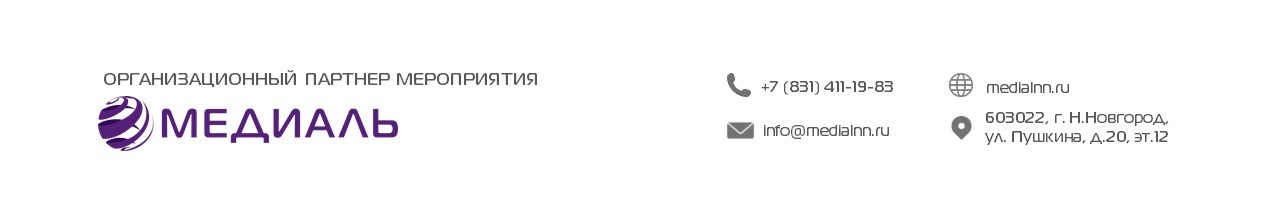 Название мероприятия:Ежегодная межрегиональная научно-практическая конференция организаторов и специалистов сестринского дела: «Роль организатора сестринской деятельности в обеспечении качества и безопасности медицинской помощи»ФИО докладчика:Звание, должность, место работы, город: Пример: д.м.н., профессор кафедры скорой медицинской помощи ФПКВ ФГБОУ ВО «Приволжский Исследовательский Медицинский Университет» Минздрава России, Н.НовгородПример: д.м.н., профессор кафедры скорой медицинской помощи ФПКВ ФГБОУ ВО «Приволжский Исследовательский Медицинский Университет» Минздрава России, Н.НовгородТип доклада:Научно-образовательныйРекламный* Подчеркнуть нужный вариант. В рекламном докладе упоминание препаратов / производителей допустимо только в качестве личного опыта специалистов.* Подчеркнуть нужный вариант. В рекламном докладе упоминание препаратов / производителей допустимо только в качестве личного опыта специалистов.Название доклада:* Название НАУЧНО-ОБРАЗОВАТЕЛЬНОГО доклада не должно включать наименование фармацевтических препаратов * Название НАУЧНО-ОБРАЗОВАТЕЛЬНОГО доклада не должно включать наименование фармацевтических препаратов Краткая аннотация к докладу:* ОПИСАНИЕ ОЖИДАЕМЫХ ОБРАЗОВАТЕЛЬНЫХ РЕЗУЛЬТАТОВ В ОБОБЩЕННОМ виде. Результаты должны быть определены с указанием обновленных (углубленных) знаний, умений, подходов, а также их влияния на клиническую практику или более широкие профессиональные компетенции (3-4 предложения).* ОПИСАНИЕ ОЖИДАЕМЫХ ОБРАЗОВАТЕЛЬНЫХ РЕЗУЛЬТАТОВ В ОБОБЩЕННОМ виде. Результаты должны быть определены с указанием обновленных (углубленных) знаний, умений, подходов, а также их влияния на клиническую практику или более широкие профессиональные компетенции (3-4 предложения).Контакты:Дата приезда/отъездаНеобходимость бронирования гостиницы